Al Dirigente Scolastico   Dell’ISTITUTO COMPRENSIVON. 1 “A. LORU”Il/La sottoscritto/a ______________________________________________ nato/a a ________________________ il____________________ residente a___________________________ Provincia di ___________________ Via/Piazza _______________________________________________n. _________ Codice Fiscale ________________________________________________________, in qualità di ______________________________________________ [indicare se il partecipante rientra tra il personale interno alla Istituzione scolastica, se appartiene ad altra Istituzione scolastica, ovvero se è dipendente di altra P.A., o se è esperto esterno]consapevole che la falsità in atti e le dichiarazioni mendaci sono punite ai sensi del codice penale e delle leggi speciali in materia e che, laddove dovesse emergere la non veridicità di quanto qui dichiarato, si avrà la decadenza dai benefici eventualmente ottenuti ai sensi dell’art. 75 del d.P.R. n. 445 del 28 dicembre 2000 e l’applicazione di ogni altra sanzione prevista dalla legge, nella predetta qualità, ai sensi e per gli effetti di cui agli artt. 46 e 47 del d.P.R. n. 445 del 28 dicembre 2000,CHIEDEdi essere ammesso/a a partecipare alla procedura in oggetto per il conferimento dell’incarico di  Esperto in lingua inglese Docente tutorA tal fine, dichiara, sotto la propria responsabilità:che i recapiti presso i quali si intendono ricevere le comunicazioni sono i seguenti:residenza: _____________________________________________________________indirizzo posta elettronica ordinaria: ________________________________________indirizzo posta elettronica certificata (PEC): __________________________________numero di telefono: _____________________________________________________,autorizzando espressamente l’Istituzione scolastica all’utilizzo dei suddetti mezzi per effettuare le comunicazioni;di essere informato/a che l’Istituzione scolastica non sarà responsabile per il caso di dispersione di comunicazioni dipendente da mancata o inesatta indicazione dei recapiti di cui al comma 1, oppure da mancata o tardiva comunicazione del cambiamento degli stessi;di aver preso visione dell’Avviso e di accettare tutte le condizioni ivi contenute;di aver preso visione dell’informativa di cui all’art. 10 dell’Avviso;di prestare il proprio consenso, ai fini dell’espletamento della procedura in oggetto e del successivo conferimento dell’incarico, al trattamento dei propri dati personali ai sensi dell’art. 13 del Regolamento (UE) 2016/679 e del d.lgs. 30 giugno 2003, n. 196.Ai fini della partecipazione alla procedura in oggetto, il sottoscritto/a __________________________________DICHIARA ALTRESÌdi possedere i requisiti di ammissione alla selezione in oggetto di cui all’art. 2 dell’Avviso prot. n. __________ del ______________________ e, nello specifico, di: avere la cittadinanza italiana o di uno degli Stati membri dell’Unione europea; avere il godimento dei diritti civili e politici; non essere stato escluso/a dall’elettorato politico attivo;possedere l’idoneità fisica allo svolgimento delle funzioni cui la presente procedura di selezione si riferisce;non aver riportato condanne penali e di non essere destinatario/a di provvedimenti che riguardano l’applicazione di misure di prevenzione, di decisioni civili e di provvedimenti amministrativi iscritti nel casellario giudiziale;non essere sottoposto/a a procedimenti penali [o se sì a quali];non essere stato/a destituito/a o dispensato/a dall’impiego presso una Pubblica Amministrazione;non essere stato/a dichiarato/a decaduto/a o licenziato/a da un impiego statale;non trovarsi in situazione di incompatibilità, ai sensi di quanto previsto dal d.lgs. n. 39/2013 e dall’art. 53, del d.lgs. n. 165/2001;ovvero, nel caso in cui sussistano situazioni di incompatibilità, che le stesse sono le seguenti: _________________________________________________________________________________________________________________________________________________________________________________________________________________________________________;non trovarsi in situazioni di conflitto di interessi, anche potenziale, ai sensi dell’art. 53, comma 14, del d.lgs. 165/2001, che possano interferire con l’esercizio dell’incarico;possedere ititoli,richiesti come requisito d’accesso, di seguito indicati:ESPERTO IN LINGUA INGLESE(contrassegnare con una “X” il titolo d’accesso posseduto)essere “madrelingua” inglese vale a dire cittadino straniero o italiano che per derivazione familiare o vissuto linguistico ha le competenze linguistiche ricettive e produttive tali da garantire la piena padronanza della lingua straniera oggetto del percorso formativo e ha seguito:il corso di studi e conseguito i relativi titoli (dalle elementari alla laurea) nel Paese straniero la cui lingua è oggetto del percorso formativo;(in alternativa) il corso di studi e conseguito i relativi titoli (dalle elementari al diploma) nel Paese straniero la cui lingua è oggetto del percorso formativo ed è in possesso di laurea, anche in un Paese diverso da quello in cui è stato conseguito il diploma, accompagnata da certificazione coerente con il “Quadro comune europeo di riferimento per le lingue”, rilasciata da uno degli Enti Certificatori riconosciuti internazionalmente, almeno di livello C1.(in subordine) essere “non madrelingua” ma in possesso della laurea specifica in lingue straniere (vecchio ordinamento o magistrale) conseguita in Italiacon tesi in lingua inglese.DOCENTE TUTOREssere in possesso del seguente titolo di studio che dà accesso all’insegnamento nella scuola primaria:____________________________________________________________________Si allega alla presente curriculum vitae sottoscritto contenente una autodichiarazione di veridicità dei dati e delle informazioni contenute, ai sensi degli artt. 46 e 47 del D.P.R. 445/2000, nonché fotocopia del documento di identità in corso di validità [eventuale, ove il presente documento non sia sottoscritto digitalmente]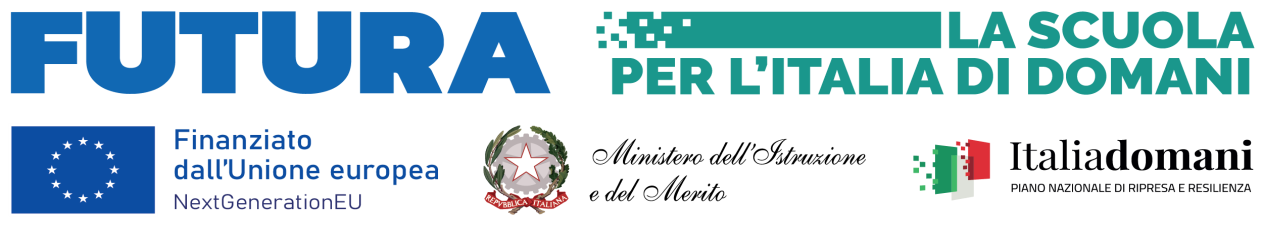 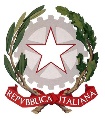 ISTITUTO COMPRENSIVO STATALE N. 1 “A. LORU”Scuola dell’Infanzia – Primaria – Secondaria di primo gradoVia Deledda,  3, -  09039 VILLACIDRO  (SU)Tel : 070932010 Codice Istituto: CAIC895007  - C.F.: 91024900929 –E-MAIL: caic895007@istruzione.it – peccaic895007@pec.istruzione.it – codice univoco UFCFL0https://www.istitutocomprensivoloruvillacidro.edu.it/AVVISO DI SELEZIONE INTERNO/ESTERNO PER IL CONFERIMENTO DI INCARICHI A ESPERTI IN LINGUA INGLESE E DOCENTI TUTOR DA IMPIEGARE NEI PERCORSI FORMATIVI DEL PROGETTO PON - Agenda Sud - Fondi Strutturali Europei – Programma Operativo Nazionale “Per la scuola, competenze e ambienti per l’apprendimento” 2014-2020. Asse I – Istruzione – Fondo Sociale Europeo (FSE). Asse I – Istruzione – Obiettivi Specifici 10.2 – Azione 10.2.2 – Decreto del Ministro dell’istruzione e del merito 30 agosto 2023, n. 176 – c.d. “Agenda SUD”. Avviso prot. n. 134894 del 21 novembre 2023.CUP: F14D23002960001 CODICE PROGETTO: 10.2.2A-FSEPON-SA- 2024-49 ALLEGATO ADOMANDA DI PARTECIPAZIONELuogo e dataFirma del Partecipante_______________, __________________________________________